Our Lady of Pompei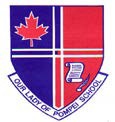 9944 St-Michel Blvd. Montreal, Qc. H1H 5G8Tel (514) 381-0411   Fax (514) 381- 0443January 16, 2020Dear Parents,Within the comings weeks, we will begin the registration process for the 2020-21 school year. We would like to solicit your help in promoting our school to the community. We strongly believe that the best advertisement that our school can have is the satisfaction expressed by both our parents and students. Should you have any family and/or friends looking to register their child for the upcoming school year, we kindly invite you to recommend Our Lady of Pompei Elementary School as one of their options.It would be our pleasure to give them more information about the school during our Open House taking place on Thursday, January 23, 2020.Thank you for your continued support.To register for Pre-Kindergarten your child must be 4 years of age on or before September 30th, 2020.To register for Kindergarten your child must be 5 years of age on or before September 30th, 2020.Children who are not of age by September 30th, 2020 may exceptionally be considered for entry into Kindergarten by applying for early entry by completing a Derogation request.Registration Hours:Monday, February 3, 2020 to Friday, February 7, 2020: 8:00am to 3:00pm by appointment.If you require more information, please contact the administrative office at 514-381-0411.If your child is already registered at Our Lady of Pompei School, it is important for us to know if they will be returning for the 2020-21 school year.Please complete and return the response coupon below to the Main Office by Friday, January 24, 2020. 